Agenda											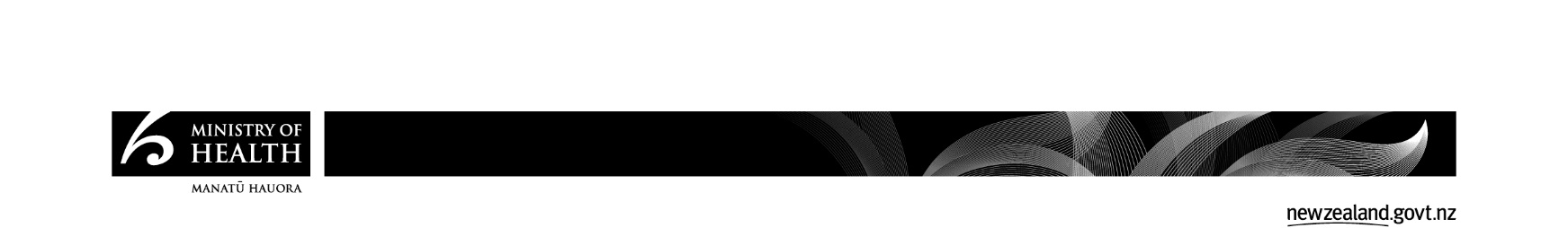 Expert Advisory Committee on DrugsDate: Wednesday 26 October 2016Time:9.45am – 3pm Location:Viscount room, Wellington Airport Conference Centre, Level 2 Main terminal buildingChair:Associate Professor Dr Cynthia DarlingtonAttendees:Committee - Cynthia Darlington, Gregory Williams, Richard Schmidt, Lynette Knox, Vicki Macfarlane, Jamie Bamford, Keith Bedford, Jaki HornNDIB: [9(2)(g)(ii)] Secretariat – Alison Cossar, [9(2)(g)(ii)], Cherish Low (minutes)Apologies:Stewart JessamineTimeAgenda ItemPresenterPaper19:45 – 10 amMorning Tea on arrivalN/A2Welcome, Introduction and ApologiesChair3Conflicts of interestChairAttached4Previous minutes – Action points and standing points:Information is now up on website. Update on a-PVP, Methylone and Mephedrone, Methamphetamine precursors + Zopiclone and zolpidem scheduling. Update on NBOMe scheduling. Reminder about appointments up in May 2017.Next WHO meeting in November 2016 (list substances that they are reviewing)All5Cannabidiol[9(2)(g)(ii)]612:30 – 1.00pm Break for lunch7Emerging substances[9(2)(g)(ii)]8Lisdexamfetamine[9(2)(g)(ii)]92 – 2.15pmBreak for afternoon tea10Any other businessAll11Future meetings AllN/A